Тема: Магазины.Цель: Формировать личностные качества, любовь к труду и уважении профессиональной деятельности взрослых. Развивать жизненные компетенции. Задачи:Образовательные -  закрепить названия продуктов, овощей и фруктов, познакомить с основными действиями в профессии продавца и покупателя. Воспитательные – воспитывать трудовые качества.Коррекционные - развитие слухового и зрительного восприятия, развитие звукопроизношения. Обогащение словарного запаса. Оборудование и наглядный материал: интерактивная доска, сл.ап., атрибуты магазина, муляжи продуктов. Словарь: продукты, овощи, фрукты, продавец, покупатель, магазин, очередь, деньги, сколько стоит, кто последний, сдача.Речь и действия учителяРечь и действия обучающихся.1.Организация класса.Давайте поздороваемся.2.Речевая зарядка. (з/э)Какое время года? Какое сегодня число? Какой сейчас месяц? Какой сегодня день недели?3. Работа по теме занятия.Мы будем знакомится как вести себя в магазине. Что продается в магазине?Игровой момент «Чудесный мешочек» (овощи, фрукты, продукты обобщающие понятия).Давайте посмотрим на доску. Что там изображено? Правильно. Молодцы. Дети встали и садятся по указанию учителя. Добрый день.Весна, двадцатое, май, вторник.Продукты, овощи и фрукты. Магазин, овощи, фрукты, продукты. Сюжетно-ролевая игра «Магазин»В какую игру мы будем играть?Кто работает в магазине?Распределение ролей.Гоша иди к доске. (з/э)Ты будешь продавцом. Саша иди к доске. (з/э)Ты будешь продавцом. Остальные будут покупателями.Покупатель.Продавец.Покупатель.Продавец.Диалог продавец-покупатель с другими детьми.Итог. Дети назовите одним словом товары.Будем играть в магазин.Продавец.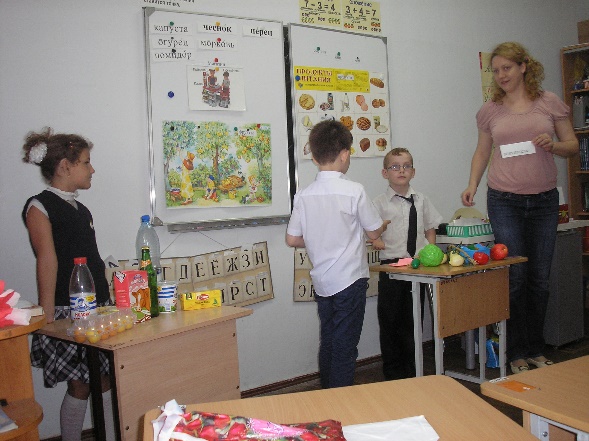 Сколько стоит помидор?Цена помидора 15 рублей.У меня 20 рублей. У вас есть сдача?Есть, сдача 5 рублей.Продукты, овощи и фрукты.